	            BELIE	INDSET19	June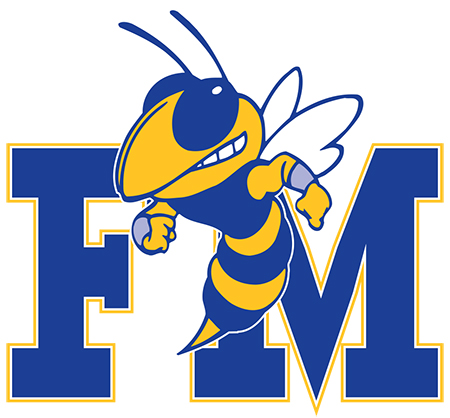 2019123456789FMHS GRADUATION6PM10111213141516WORKOUT #1WORKOUT #2WORKOUT #37ON7 @FM 6PMWORKOUT #417181920212223WORKOUT #5WORKOUT #6WORKOUT #77ON7 @FM 6PMWORKOUT #824252627282930WORKOUT #9WORKOUT #10WORKOUT #117ON7 @FM 6PMWORKOUT #12ALL WORKOUTS ARE FROM 830-1130ATHLETES SHOULD HAVE PROPER FOOTWEAR FOR EACH WK OUT (CLEATS/TENNIS SHOES)